ÓravázlatŐszi útTanító: Somogyi ÁgnesTantárgy: RajzKorcsoport: 4. osztályEszköz szükséglet: vízfesték, rajzlapFelhasznált irodalom:	Szitakötő 2016/3 Nézzük együtt … Ferenczy Károly műveit!			Szitakötő 2016/3 Nézzük együtt _ http://segedanyag.com/2016/11/02/melyik-az-igaz-9358			Sebők Zsolt: UjjfestésI. Ráhangolódás1.1. Vivaldi: Négy évszak / Ősz című zenéjének meghallgatása1.2. Az ősz színeinek felidézése Ferenczy Károly (magyar órán megismert) alkotói munkásságának felidézése, képeinek megtekintése a folyóirat lapjain és az interaktív táblán1.3. Melyik az igaz?  - című feladatlap kitöltéseMegoldások ellenőrzéseII. Fő részA munkadarab elkészítése ujjfestéssel2.1. A lépések megbeszéléseAz út felvázolása  -> az egyiránypontos perspektívának megismerése A lombkoronán megkeressük  szín- és az árnyékhatásokatIII. Befejező rész3.1. Egymás munkájának megtekintése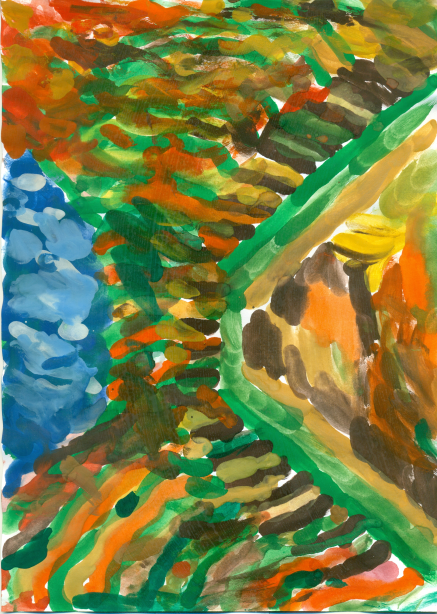 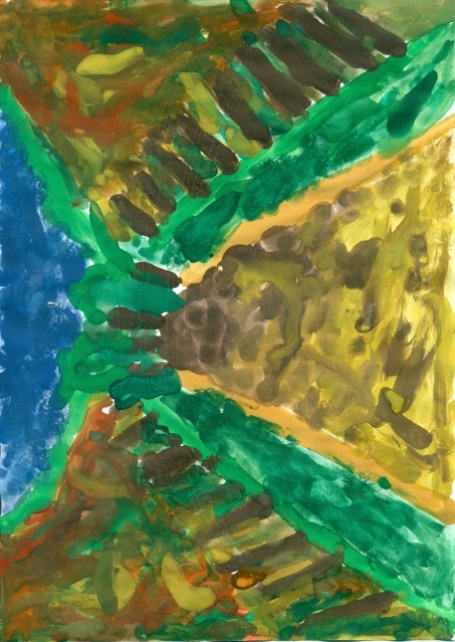 3.2. A legszebb alkotásokból kiállítás szervezése a tanteremben                           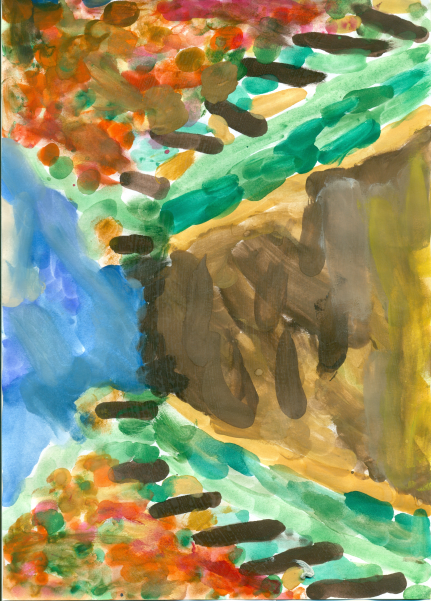 ÓravázlatMeseillusztrációTanító: Somogyi ÁgnesTantárgy: RajzKorcsoport: 4. osztályEszköz szükséglet: filctoll, Gioconda rajzkréta, rajzlapFelhasznált irodalom:	Szitakötő 2016/3 Ördögh-Csenki Dorina: CsodabogárI. RáhangolódásA magyar órán megismert Csodabogár című mese felelevenítése. A történet rövid elmondása, a szereplők külső és belső tulajdonságainak összegyűjtése.II. Fő részAz alkotás elkészítésének megbeszélése (szereplők karakterei és arányai, térrétegek érzékeltetése, rajzeszköz használata, az alkotás esztétikuma) A szereplők kiemelése, középpontba helyezése ceruzávalA környezet felvázolása ceruzávalAlkotásIII. Befejező részEgymás munkájának megtekintéseKinek a rajza kapcsolódik leginkább a mese mondanivalójához?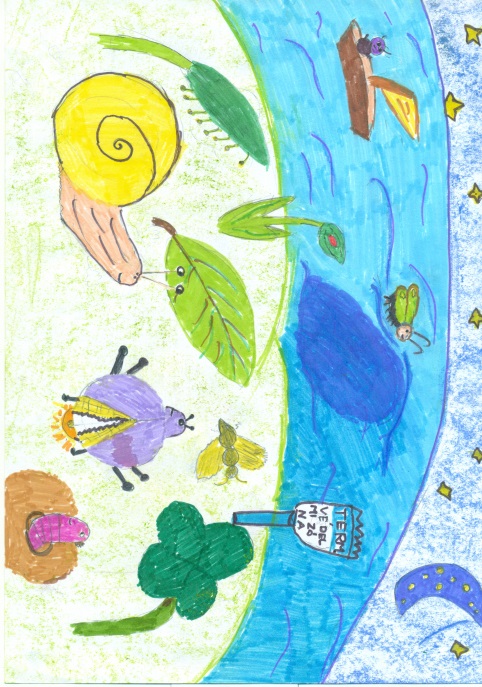 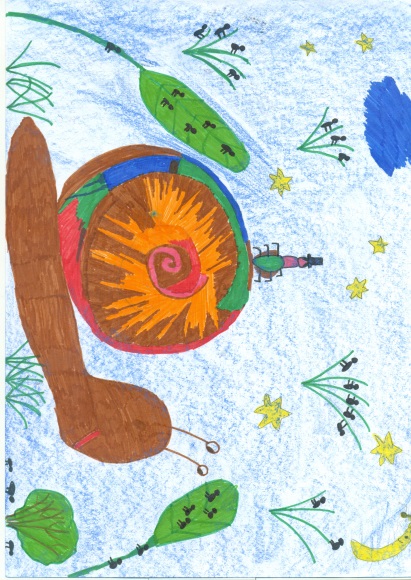 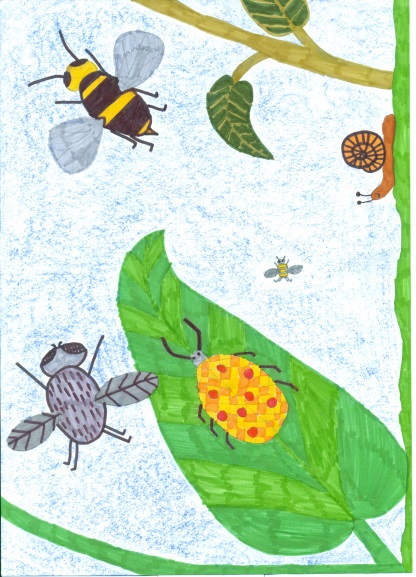 